2121. JE PROGRAMME MON JONGLAGE« Si tu peux l’imaginer, tu peux y arriver »NIVEAU : SEC II 4-5PER : ……….2. 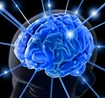 2.1. MENTAL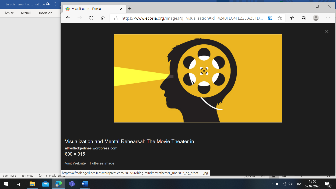  2.1.2. VISUALISATIONABOUTVisualiser consiste à imaginer un mouvement et les sensations qu’il provoque. Ce geste mental est essentiel pour apprendre. Plus on associe de types d’images, plus la « programmation » est efficace.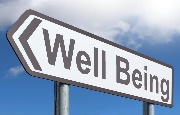 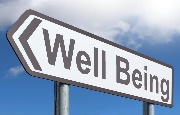 Pour apprendre à JONGLER EN CASCADE, je vais donc me créer des images :visuelles : je vois l’exercice de jonglage dans ma tête ; la situation de départ, la trajectoire des balles, leur hauteurauditives : je rythme à haute voix ce que je veux faire : « hop – hop – trape.hop - trape.hop – trape.hop - …des gestes : rotations des avant-bras dans des sens opposésdes pensées : « Je lance une balle vers l’autre main, puis la 2ème par-dessous la 1ère… »Visualiser consiste à imaginer un mouvement et les sensations qu’il provoque. Ce geste mental est essentiel pour apprendre. Plus on associe de types d’images, plus la « programmation » est efficace.Pour apprendre à JONGLER EN CASCADE, je vais donc me créer des images :visuelles : je vois l’exercice de jonglage dans ma tête ; la situation de départ, la trajectoire des balles, leur hauteurauditives : je rythme à haute voix ce que je veux faire : « hop – hop – trape.hop - trape.hop – trape.hop - …des gestes : rotations des avant-bras dans des sens opposésdes pensées : « Je lance une balle vers l’autre main, puis la 2ème par-dessous la 1ère… »Visualiser consiste à imaginer un mouvement et les sensations qu’il provoque. Ce geste mental est essentiel pour apprendre. Plus on associe de types d’images, plus la « programmation » est efficace.Pour apprendre à JONGLER EN CASCADE, je vais donc me créer des images :visuelles : je vois l’exercice de jonglage dans ma tête ; la situation de départ, la trajectoire des balles, leur hauteurauditives : je rythme à haute voix ce que je veux faire : « hop – hop – trape.hop - trape.hop – trape.hop - …des gestes : rotations des avant-bras dans des sens opposésdes pensées : « Je lance une balle vers l’autre main, puis la 2ème par-dessous la 1ère… »MIRRORCombien de fois est-ce que j’arrive à lancer successivement 3 balles vers l’autre main (= en cascade) et à les rattraper ?!! seulement 8 tentatives                                                                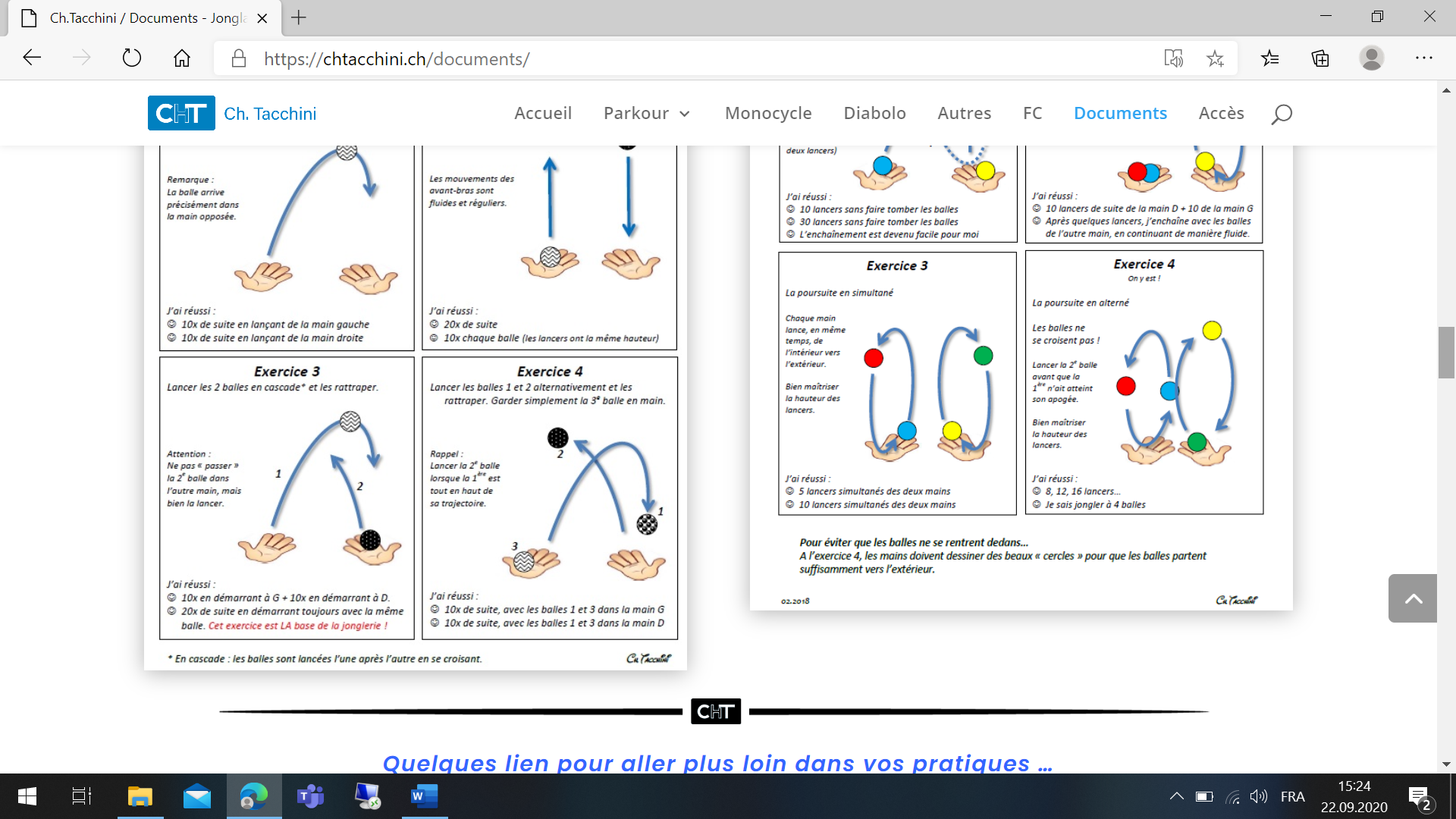 Combien de fois est-ce que j’arrive à lancer successivement 3 balles vers l’autre main (= en cascade) et à les rattraper ?!! seulement 8 tentatives                                                                Combien de fois est-ce que j’arrive à lancer successivement 3 balles vers l’autre main (= en cascade) et à les rattraper ?!! seulement 8 tentatives                                                                CONTEXT3 balles de jonglage, éventuellement de tennis ; espace libre autour de moi ; 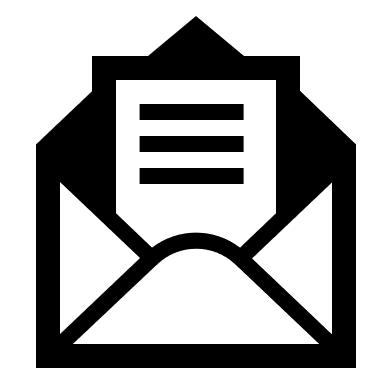 je passe au niveau suivant quand je réussis 8 lancés successifs                     Pas de vidéo des exercices, pour mieux m’entraîner à visualiser3 balles de jonglage, éventuellement de tennis ; espace libre autour de moi ; je passe au niveau suivant quand je réussis 8 lancés successifs                     Pas de vidéo des exercices, pour mieux m’entraîner à visualiser3 balles de jonglage, éventuellement de tennis ; espace libre autour de moi ; je passe au niveau suivant quand je réussis 8 lancés successifs                     Pas de vidéo des exercices, pour mieux m’entraîner à visualiser  ACTIVITIESN1. Lancer A en cascade puis B par-dessous et rattraper les 2 balles : LLAAN2. Idem mais enchaîner avec B puis A ; c’est ainsi toujours la même balle qui commenceN3. Lancer A puis B puis C et tout rattraper ; les 3 balles ont changé de mainN4. Cascade normale ; idem N3, mais continuer à relancerN5. Cascade inverse : lancer les balles par-dessus celles qui arrivent (= changement de sens de rotation des mains)N6. Tennis du jongleur : lancer A et B en cascade normale et C en cascade inverse ; tu verras ainsi C passer par-dessus le filet représenté par A et BN1. Lancer A en cascade puis B par-dessous et rattraper les 2 balles : LLAAN2. Idem mais enchaîner avec B puis A ; c’est ainsi toujours la même balle qui commenceN3. Lancer A puis B puis C et tout rattraper ; les 3 balles ont changé de mainN4. Cascade normale ; idem N3, mais continuer à relancerN5. Cascade inverse : lancer les balles par-dessus celles qui arrivent (= changement de sens de rotation des mains)N6. Tennis du jongleur : lancer A et B en cascade normale et C en cascade inverse ; tu verras ainsi C passer par-dessus le filet représenté par A et BN1. Lancer A en cascade puis B par-dessous et rattraper les 2 balles : LLAAN2. Idem mais enchaîner avec B puis A ; c’est ainsi toujours la même balle qui commenceN3. Lancer A puis B puis C et tout rattraper ; les 3 balles ont changé de mainN4. Cascade normale ; idem N3, mais continuer à relancerN5. Cascade inverse : lancer les balles par-dessus celles qui arrivent (= changement de sens de rotation des mains)N6. Tennis du jongleur : lancer A et B en cascade normale et C en cascade inverse ; tu verras ainsi C passer par-dessus le filet représenté par A et BMY WAY. MY ARRIVAL :              . MY E-MOTIONS : …            . WHAT I’VE LEARNED : …   . MY TRICK :                                                     . MY OPINION : J’évalue mon intérêt pour cette fiche en cliquant ici. MY ARRIVAL :              . MY E-MOTIONS : …            . WHAT I’VE LEARNED : …   . MY TRICK :                                                     . MY OPINION : J’évalue mon intérêt pour cette fiche en cliquant ici. MY ARRIVAL :              . MY E-MOTIONS : …            . WHAT I’VE LEARNED : …   . MY TRICK :                                                     . MY OPINION : J’évalue mon intérêt pour cette fiche en cliquant iciTO GO FURTHERhttps://www.mobilesport.ch/actualite/jeux-de-mains-jongler-1re-etape-les-fondations/https://www.mobilesport.ch/actualite/jeux-de-mains-jongler-1re-etape-les-fondations/https://www.mobilesport.ch/actualite/jeux-de-mains-jongler-1re-etape-les-fondations/ MY SPORTS TEACHER. niveau atteint :. vidéo : « Mon show de jonglage », év. en musique. auto-évaluation sur les critères de réussite. niveau atteint :. vidéo : « Mon show de jonglage », év. en musique. auto-évaluation sur les critères de réussite. niveau atteint :. vidéo : « Mon show de jonglage », év. en musique. auto-évaluation sur les critères de réussite